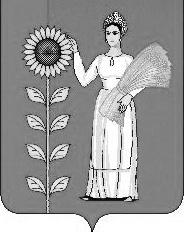 СОВЕТ ДЕПУТАТОВ СЕЛЬСКОГО ПОСЕЛЕНИЯ НОВОЧЕРКУТИНСКИЙ СЕЛЬСОВЕТ Добринского муниципального района Липецкой области Российской ФедерацииРЕШЕНИЕ15-ой сессии Совета депутатов первого созыва05 апреля 2018 г		с. Новочеркутино			№ 87-рсОб исполнении бюджета сельского поселенияНовочеркутинский сельсовет за 2017 год	Рассмотрев представленный главой администрацией сельского  поселения отчет «Об исполнении бюджета сельского поселения Новочеркутинский сельсовет за 2017 год», руководствуясь ст. 57 Положения «О бюджетном процессе  сельского поселения Новочеркутинский  сельсовет», ст.ст. 11, 58 Устава сельского поселения и учитывая решение постоянной комиссии по экономике, бюджету и муниципальной собственности, Совет депутатов сельского поселенияРЕШИЛ:	1.Утвердить отчет «Об исполнении бюджета сельского поселения Новочеркутинский сельсовет за 2017 год» (прилагается).	2.Направить указанный нормативный правовой акт главе сельского поселения для подписания и официального обнародования.	3.Настоящее решение вступает в силу со дня его официального обнародования.Председатель Совета депутатовсельского поселения Новочеркутинский сельсовет                                                            Пытин И.С.Утвержденрешением Совета депутатов  сельского поселения  от 14.04.2016г. № 32-рсОтчет об исполнении бюджета сельского поселения Новочеркутинский сельсовет за 2017год Статья 1          Утвердить отчет об исполнении бюджета сельского поселения Новочеркутинский сельсовет за 2017 год  по доходам в сумме 9 335 611,39 рублей и по расходам в сумме 11317411,36 рублей с превышением расходов над  доходами (дефицитом)  90164,83 рубля .           Утвердить исполнение бюджета сельского поселения по следущим показателям:- доходам бюджета сельского поселения согласно приложению №1;- расходам бюджета сельского поселения  по разделам и подразделам функциональной классификации расходов бюджетов Российской Федерации согласно приложению №2;- расходам бюджета по ведомственной структуре расходов бюджета сельского поселения согласно приложению №3;- расходам бюджета сельского поселения по разделам, подразделам  классификации расходов бюджетов согласно приложению №4Статья 2Настоящее решение  вступает в силу со дня его принятия.Глава администрации:                                                                      И.С. Пытин	Приложение 1 к  годовому отчету сельского поселения Новочеркутинский сельсовет на 2017 год Объем доходов по бюджету сельского поселения Новочеркутинский сельсовет на 2017 год(в рублях)Приложение 2 к  годовому отчету сельского поселения Новочеркутинский сельсовет на 2017 год Распределение бюджетных ассигнований сельского поселения по разделам и подразделам классификации расходов бюджетов Российской Федерации на 2017 годРуб.Приложение 3 к  годовому отчету сельского поселения Новочеркутинский сельсовет на 2017 год ВЕДОМСТВЕННАЯ СТРУКТУРАрасходов бюджета сельского поселения на 2017 годрубльПриложение 4 к  годовому отчету сельского поселения Новочеркутинский сельсовет на 2017 год Распределение расходов бюджета сельского поселения по разделам, подразделам, целевым статьям (муниципальным программам и непрограммным направлениям деятельности), группам видов расходов классификации расходов бюджетов Российской Федерации на 2017 годКод бюджетной классификацииНаименование показателейСумма   2017 г.Налоговые доходы4 837 707,78101 02000 00 0000 110Налог на доходы с физических лиц1 843 934,17105 01000 00 0000 110Налог, взимаемый в связи с применением упрощенной системы налогообложения1 033 605,65105 03000 00 0000 110Единый сельскохозяйственный налог1 125 255,15106 01000 00 0000 110Налог на имущество с физических лиц60 522,10106 06000 00 0000 110Земельный налог777 312,42109 04000 00 0000 110Задолженность и перерасчеты по отмененным налогам, сборам и иным обязательным платежам. Налоги на имущество.-2921,71Неналоговые доходы106 061,36111 05025 00 0000 120Доходы, получаемые в виде арендной платы, а также средства от продажи права на заключение договоров аренды за земли, находящиеся в собственности поселений (за исключением земельных участков муниципальных бюджетных и автономных учреждений)11 555,97111 09040 00 0000 120Прочие поступления от использования имущества, находящегося в собственности сельских поселений (за исключением имущества бюджетных и автономных учреждений, а также имущества государственных и муниципальных унитарных предприятий в том числе казенных)34414,97117 14000 00 0000180Средства самообложения граждан60 090,421 00 00000 00 0000 000Итого собственных доходов4 943 769,14202 15001 10 0000 151Дотации бюджетам сельских поселений на выравнивание бюджетной обеспеченности911300,002 02 15002 10 0000 151Дотации бюджетам поселений на поддержку мер по обеспечению сбалансированности местных бюджетов1584100,002 02 29999 10 0000 151Прочие субсидии бюджетам сельских поселений106042,25202 35118 10 0000 151Субвенция бюджетам поселений на осуществление первичного воинского учета на территориях, где отсутствуют военные комиссариаты69100,00202 40014 10 0000 151Межбюджетные трансферты, передаваемые бюджетам сельских поселений из бюджетов муниципальных районов на осуществление части полномочий  по решению вопросов местного значения в соответствии с заключенными соглашениями1431300,002 07 05030 10 0000 180Прочие безвозмездные поступления в бюджеты сельских поселений250 000,002 00 00000 00 0000 000Безвозмездные поступления, всего4391842,25ВСЕГО ДОХОДОВ9 335 611,39НаименованиеРазделПодразделСУММАВсего11 317 411.36Общегосударственные вопросы014 403 795,44Функционирование высшего должностного лица субъекта Российской Федерации и муниципального образования0102817782,39Функционирование Правительства Российской Федерации, высших исполнительных органов государственной власти субъектов Российской Федерации, местных администраций01042814484,55Обеспечение деятельности финансовых, налоговых и таможенных органов и органов финансового (финансового- бюджетного) надзора0106158222,00Обеспечение проведения выборов и референдумов0107320000,00Другие общегосударственные вопросы0113293306,50Национальная оборона0269100,00Мобилизационная и вневойсковая подготовка020369100,00Национальная экономика041749442,80Дорожное хозяйство (дорожные фонды)04091749442,80Жилищно-коммунальное хозяйство051054487,26Коммунальное хозяйство050235172,00Благоустройство05031019315,26Культура, кинематография084040375,45Культура08014040375,45Обслуживание государственного и муниципального долга1300210,41Обслуживание государственного внутреннего и муниципального долга1301210,41НаименованиеГлавный распорядительРазделПодразделЦелевая статья Вид расходовСУММААдминистрация сельского поселения Новочеркутинский сельсовет Добринского муниципального района Липецкой области Российской Федерации, всего91111317411,36Общегосударственные вопросы911014 403 795,44Функционирование высшего должностного лица субъекта Российской Федерации и муниципального образования9110102817782,39Непрограммные расходы бюджета сельского поселения911010299 0 00 00000817782,39Обеспечение деятельности органов местного самоуправления сельского поселения911010299 1 00 00000 817782,39Обеспечение деятельности главы местной администрации (исполнительно-распорядительного органа муниципального образования) 911010299 1 00 00050817782,39Расходы на выплаты персоналу в целях обеспечения выполнения функций государственными (муниципальными) органами, казенными учреждениями, органами управления государственными внебюджетными фондами911010299 1 00 00050100817782,39Функционирование Правительства Российской Федерации, высших исполнительных органов государственной власти субъектов Российской Федерации, местных администраций91101042814484,55Непрограммные расходы бюджета сельского поселения911010499 0 00 000002814484,55Иные непрограммные мероприятия911010499 9 00 000002814484,55Расходы на выплаты по оплате труда работников органов местного самоуправления 911010499 9 00 00110850874,75Расходы на выплаты персоналу в целях обеспечения выполнения функций государственными (муниципальными) органами, казенными учреждениями, органами управления государственными внебюджетными фондами911010499 9 00 00110100850874,75Расходы на обеспечение функций органов местного самоуправления (за исключением расходов на выплаты по оплате труда работников указанных органов) 911010499 9 00 001201885791,80Закупка товаров, работ и услуг для обеспечения государственных (муниципальных) нужд911010499 9 00 001202001885791,80Иные бюджетные ассигнования911010499 9 00 0012080077818,00Обеспечение деятельности финансовых, налоговых и таможенных органов и органов финансового (финансово- бюджетного) надзора9110106158222,00Непрограммные расходы бюджета сельского поселения 9110106990 00 00000 158222,00Иные непрограммные мероприятия9110106999 00 00000158222,00Межбюджетные трансферты бюджету муниципального района из бюджета сельского поселеня на осуществление части полномочий по решению вопросов местного значения в соответствии с заключенным соглашением911010699 9 00 00130158222,00Межбюджетные трансферты 911010699 9 00 00130500158222,00Обеспечение проведение выборов и референдумов9110107320000,00Непрограммные расходы бюджета сельского поселения9110107990 00 00000320000,00Иные непрограммные мероприятия9110107999 00 00000320000,00Проведение выборов в представительные органы муниципального образования9110107999 00 00010320000,00Закупка товаров, работ и услуг для обеспечения государственных (муниципальных) нужд9110107999 00 00010200320000,00Другие общегосударственные вопросы9110113293306,50Муниципальная программа сельского поселения «Устойчивое развитие территории сельского поселения Новочеркутинский сельсовет на 2014-2020 годы»911011301 0 00 00000293306,50Подпрограмма «Обеспечение реализации муниципальной политики на территории сельского поселения Новочеркутинский сельсовет»911 011301 4 00 00000293306,50Основное мероприятие «Приобретение услуг по сопровождению сетевого программного обеспечения по электронному ведению похозяйственного учета»911011301 4 01 0000013042,25Приобретение программного обеспечения по электронному ведению похозяйственного учета в поселении9110113014 01 862707042,25Закупка товаров, работ и услуг для обеспечения государственных (муниципальных) нужд9110113014 01 862702007042,25Расходы на приобретение программного обеспечения на условиях софинансирования с областным бюджетом911011301 4 01 S62705957,75Закупка товаров, работ и услуг для обеспечения государственных (муниципальных) нужд911011301 4 01 S62702005957,75Основное мероприятие «Ежегодные членские взносы в ассоциацию «Совета муниципальных образований»»911011301 4 02 000005886,00Расходы на оплату членских взносов911011301 4 02 200805886,00Иные бюджетные ассигнования911011301 4 02 200808005886,00Основное мероприятие «Прочие мероприятия сельского поселения»911011301 4 03 00000274420,50Реализация направления основного мероприятия «Прочие мероприятия сельского поселения»911011301 4 03 99999274420,50Закупка товаров, работ и услуг для обеспечения государственных (муниципальных) нужд911011301 4 03 99999200274420,50Национальная оборона9110269100,00Мобилизационная и вневойсковая подготовка911020369100,0Непрограммные расходы бюджета сельского поселения911020399 0 00 00000 69100,00Иные непрограммные мероприятия 911020399 9 00 0000069100,00Осуществление первичного воинского учета на территориях, где отсутствуют военные комиссариаты911020399 9 00 5118069100,00Расходы на выплаты персоналу в целях обеспечения выполнения функций государственными (муниципальными) органами, казенными учреждениями, органами управления государственными внебюджетными фондами911020399 9 00 5118010062400,00Закупка товаров, работ и услуг для обеспечения государственных (муниципальных) нужд911020399 9 00 511802006700,00Национальная экономика911041749442,80Дорожное хозяйство (дорожные фонды)91104091749442,80Муниципальная программа сельского поселения "Устойчивое развитие территорий сельского поселения Новочеркутинский сельсовет на 2014-2020г "911040901 0 00 000001749442,80Подпрограмма "Обеспечение населения качественной, развитой инфраструктурой и повышение уровня благоустройства территории сельского поселения Новочеркутинский сельсовет"911040901 1 00 000001749442,80Основное мероприятие «Содержание автодорог местного значения сельского поселения Новочеркутинский сельсовет»911040901 1 01 000001749442,80Расходы на содержание и текущий ремонт дорог911040901 1 01 201301749442,80Закупка товаров, работ и услуг для обеспечения государственных (муниципальных) нужд911040901 1 01 201302001749442,80Жилищно-коммунальное хозяйство911051054487,26Коммунальное хозяйство911050235172,00Непрограммные расходы бюджета поселения9110502990 00 0000035172,00Иные непрограммные мероприятия 9110502999 0000 00035172,00Расходы по коммунальному хозяйству 9110502999 0000 14035172,00Закупка товаров, работ и услуг для обеспечения государственных (муниципальных) нужд9110502999 0000 140 20035172,00Благоустройство91105031019315,26Муниципальная программа сельского поселения "Устойчивое развитие территорий сельского поселения Новочеркутинский сельсовет на 2014-2020 годы"911050301 0 00 000001019315,26Подпрограмма "Обеспечение населения качественной, развитой инфраструктурой и повышение уровня благоустройства территории сельского поселения Новочеркутинский сельсовет"911050301 1 00 000001019315,26Основное мероприятие «Текущие расходы на содержание, реконструкцию и поддержание в рабочем состоянии системы уличного освещения сельского поселения»911050301 1 03 00000356486,16Расходы на уличное освещение911050301 1 03 20010257486,16Закупка товаров, работ и услуг для обеспечения государственных (муниципальных) нужд911050301 1 03 20010200257486,16Расходы на организацию освещения улиц911050301 1 03 86150     99000,00Закупка товаров, работ и услуг для обеспечения государственных (муниципальных) нужд911050301 1 03 8615020099000,00Прочая закупка товаров, работ и услуг для обеспечения государственных (муниципальных) нужд911050301 1 03 8615024499000,00Основное мероприятие «Прочие мероприятия по благоустройству сельского поселения»911 050301 1 04 00000662829,10Реализация направления расходов основного мероприятия «Прочие мероприятия по благоустройству сельского поселения»911050301 1 04 99999662829,10Закупка товаров, работ и услуг для обеспечения государственных (муниципальных) нужд911050301 1 04 99999200662829,10Культура, кинематография911084040375,45Культура91108014040375,45Муниципальная программа сельского поселения "Устойчивое развитие территорий сельского поселения Новочеркутинский сельсовет на 2014-2020 годы"911080101 0 00 00000 4040375,45Подпрограмма «Развитие социальной сферы на территории сельского поселения Новочеркутинский сельсовет»911080101 2 00 000004040375,45Основное мероприятие «Создание условий и проведение мероприятий, направленных на развитие культуры сельского поселения.»911080101 2 02 000004040375,45Предоставление бюджетным и автономным учреждениям субсидий91108 0101 2 02 090004040375,45Предоставление субсидий бюджетным, автономным учреждениям иным некоммерческим организациям911080101 2 02 090006004040375,45Обслуживание государственного и муниципального долга91113210,41Обслуживание государственного внутреннего и муниципального долга9111301210,41Муниципальная программа сельского поселения "Устойчивое развитие территорий сельского поселения Новочеркутинский  сельсовет  на  2014-2020 годы""911130101 0 00 00000210,41Подпрограмма «Обеспечение реализации муниципальной политики на территории сельского поселения Новочеркутинский сельсовет911130101 4 00 00000210,41Основное мероприятие «Обслуживание муниципального долга»911130101 4 08 00000210,41Расходы по уплате процентов за пользование кредитом911130101 4 08 20090210,41Обслуживание государственного (муниципального долга)911130101 4 08 20090700210,41НаименованиеРазделПодразделЦелевая статья Вид расходовСУММААдминистрация сельского поселения Новочеркутинский сельсовет Добринского муниципального района Липецкой области Российской Федерации, всего11317411,36Общегосударственные вопросы014 403 795,44Функционирование высшего должностного лица субъекта Российской Федерации и муниципального образования0102817782,39Непрограммные расходы бюджета сельского поселения010299 0 00 00000817782,39Обеспечение деятельности органов местного самоуправления сельского поселения010299 1 00 00000 817782,39Обеспечение деятельности главы местной администрации (исполнительно-распорядительного органа муниципального образования) 010299 1 00 00050817782,39Расходы на выплаты персоналу в целях обеспечения выполнения функций государственными (муниципальными) органами, казенными учреждениями, органами управления государственными внебюджетными фондами010299 1 00 00050100817782,39Функционирование Правительства Российской Федерации, высших исполнительных органов государственной власти субъектов Российской Федерации, местных администраций01042814484,55Непрограммные расходы бюджета сельского поселения010499 0 00 000002814484,55Иные непрограммные мероприятия010499 9 00 000002814484,55Расходы на выплаты по оплате труда работников органов местного самоуправления 010499 9 00 00110850874,75Расходы на выплаты персоналу в целях обеспечения выполнения функций государственными (муниципальными) органами, казенными учреждениями, органами управления государственными внебюджетными фондами010499 9 00 00110100850874,75Расходы на обеспечение функций органов местного самоуправления (за исключением расходов на выплаты по оплате труда работников указанных органов) 010499 9 00 001201885791,80Закупка товаров, работ и услуг для обеспечения государственных (муниципальных) нужд010499 9 00 001202001885791,80Иные бюджетные ассигнования010499 9 00 0012080077818,00Обеспечение деятельности финансовых, налоговых и таможенных органов и органов финансового (финансово- бюджетного) надзора0106158222,00Непрограммные расходы бюджета сельского поселения 0106990 00 00000 158222,00Иные непрограммные мероприятия0106999 00 00000158222,00Межбюджетные трансферты бюджету муниципального района из бюджета сельского поселеня на осуществление части полномочий по решению вопросов местного значения в соответствии с заключенным соглашением010699 9 00 00130158222,00Межбюджетные трансферты 010699 9 00 00130500158222,00Обеспечение проведение выборов и референдумов0107320000,00Непрограммные расходы бюджета сельского поселения0107990 00 00000320000,00Иные непрограммные мероприятия0107999 00 00000320000,00Проведение выборов в представительные органы муниципального образования0107999 00 00010320000,00Закупка товаров, работ и услуг для обеспечения государственных (муниципальных) нужд0107999 00 00010200320000,00Другие общегосударственные вопросы0113293306,50Муниципальная программа сельского поселения «Устойчивое развитие территории сельского поселения Новочеркутинский сельсовет на 2014-2020 годы»011301 0 00 00000293306,50Подпрограмма «Обеспечение реализации муниципальной политики на территории сельского поселения Новочеркутинский сельсовет»011301 4 00 00000293306,50Основное мероприятие «Приобретение услуг по сопровождению сетевого программного обеспечения по электронному ведению похозяйственного учета»011301 4 01 0000013042,25Приобретение программного обеспечения по электронному ведению похозяйственного учета в поселении0113014 01 862707042,25Закупка товаров, работ и услуг для обеспечения государственных (муниципальных) нужд0113014 01 862702007042,25Расходы на приобретение программного обеспечения на условиях софинансирования с областным бюджетом011301 4 01 S62705957,75Закупка товаров, работ и услуг для обеспечения государственных (муниципальных) нужд011301 4 01 S62702005957,75Основное мероприятие «Ежегодные членские взносы в ассоциацию «Совета муниципальных образований»»011301 4 02 000005886,00Расходы на оплату членских взносов011301 4 02 200805886,00Иные бюджетные ассигнования011301 4 02 200808005886,00Основное мероприятие «Прочие мероприятия сельского поселения»011301 4 03 00000274420,50Реализация направления основного мероприятия «Прочие мероприятия сельского поселения»011301 4 03 99999274420,50Закупка товаров, работ и услуг для обеспечения государственных (муниципальных) нужд011301 4 03 99999200274420,50Национальная оборона0269100,00Мобилизационная и вневойсковая подготовка020369100,0Непрограммные расходы бюджета сельского поселения020399 0 00 00000 69100,00Иные непрограммные мероприятия 020399 9 00 0000069100,00Осуществление первичного воинского учета на территориях, где отсутствуют военные комиссариаты020399 9 00 5118069100,00Расходы на выплаты персоналу в целях обеспечения выполнения функций государственными (муниципальными) органами, казенными учреждениями, органами управления государственными внебюджетными фондами020399 9 00 5118010062400,00Закупка товаров, работ и услуг для обеспечения государственных (муниципальных) нужд020399 9 00 511802006700,00Национальная экономика041749442,80Дорожное хозяйство (дорожные фонды)04091749442,80Муниципальная программа сельского поселения "Устойчивое развитие территорий сельского поселения Новочеркутинский сельсовет на 2014-2020г "040901 0 00 000001749442,80Подпрограмма "Обеспечение населения качественной, развитой инфраструктурой и повышение уровня благоустройства территории сельского поселения Новочеркутинский сельсовет"040901 1 00 000001749442,80Основное мероприятие «Содержание автодорог местного значения сельского поселения Новочеркутинский сельсовет»040901 1 01 000001749442,80Расходы на содержание и текущий ремонт дорог040901 1 01 201301749442,80Закупка товаров, работ и услуг для обеспечения государственных (муниципальных) нужд040901 1 01 201302001749442,80Жилищно-коммунальное хозяйство051054487,26Коммунальное хозяйство050235172,00Непрограммные расходы бюджета поселения0502990 00 0000035172,00Иные непрограммные мероприятия 0502999 0000 00035172,00Расходы по коммунальному хозяйству 0502999 0000 14035172,00Закупка товаров, работ и услуг для обеспечения государственных (муниципальных) нужд0502999 0000 140 20035172,00Благоустройство05031019315,26Муниципальная программа сельского поселения "Устойчивое развитие территорий сельского поселения Новочеркутинский сельсовет на 2014-2020 годы"050301 0 00 000001019315,26Подпрограмма "Обеспечение населения качественной, развитой инфраструктурой и повышение уровня благоустройства территории сельского поселения Новочеркутинский сельсовет"050301 1 00 000001019315,26Основное мероприятие «Текущие расходы на содержание, реконструкцию и поддержание в рабочем состоянии системы уличного освещения сельского поселения»050301 1 03 00000356486,16Расходы на уличное освещение050301 1 03 20010257486,16Закупка товаров, работ и услуг для обеспечения государственных (муниципальных) нужд050301 1 03 20010200257486,16Расходы на организацию освещения улиц050301 1 03 86150     99000,00Закупка товаров, работ и услуг для обеспечения государственных (муниципальных) нужд050301 1 03 8615020099000,00Прочая закупка товаров, работ и услуг для обеспечения государственных (муниципальных) нужд050301 1 03 8615024499000,00Основное мероприятие «Прочие мероприятия по благоустройству сельского поселения»050301 1 04 00000662829,10Реализация направления расходов основного мероприятия «Прочие мероприятия по благоустройству сельского поселения»050301 1 04 99999662829,10Закупка товаров, работ и услуг для обеспечения государственных (муниципальных) нужд050301 1 04 99999200662829,10Культура, кинематография084040375,45Культура08014040375,45Муниципальная программа сельского поселения "Устойчивое развитие территорий сельского поселения Новочеркутинский сельсовет на 2014-2020 годы"080101 0 00 00000 4040375,45Подпрограмма «Развитие социальной сферы на территории сельского поселения Новочеркутинский сельсовет»080101 2 00 000004040375,45Основное мероприятие «Создание условий и проведение мероприятий, направленных на развитие культуры сельского поселения.»080101 2 02 000004040375,45Предоставление бюджетным и автономным учреждениям субсидий08 0101 2 02 090004040375,45Предоставление субсидий бюджетным, автономным учреждениям иным некоммерческим организациям080101 2 02 090006004040375,45Обслуживание государственного и муниципального долга13210,41Обслуживание государственного внутреннего и муниципального долга1301210,41Муниципальная программа сельского поселения "Устойчивое развитие территорий сельского поселения Новочеркутинский  сельсовет  на  2014-2020 годы""130101 0 00 00000210,41Подпрограмма «Обеспечение реализации муниципальной политики на территории сельского поселения Новочеркутинский сельсовет130101 4 00 00000210,41Основное мероприятие «Обслуживание муниципального долга»130101 4 08 00000210,41Расходы по уплате процентов за пользование кредитом130101 4 08 20090210,41Обслуживание государственного (муниципального долга)130101 4 08 20090700210,41